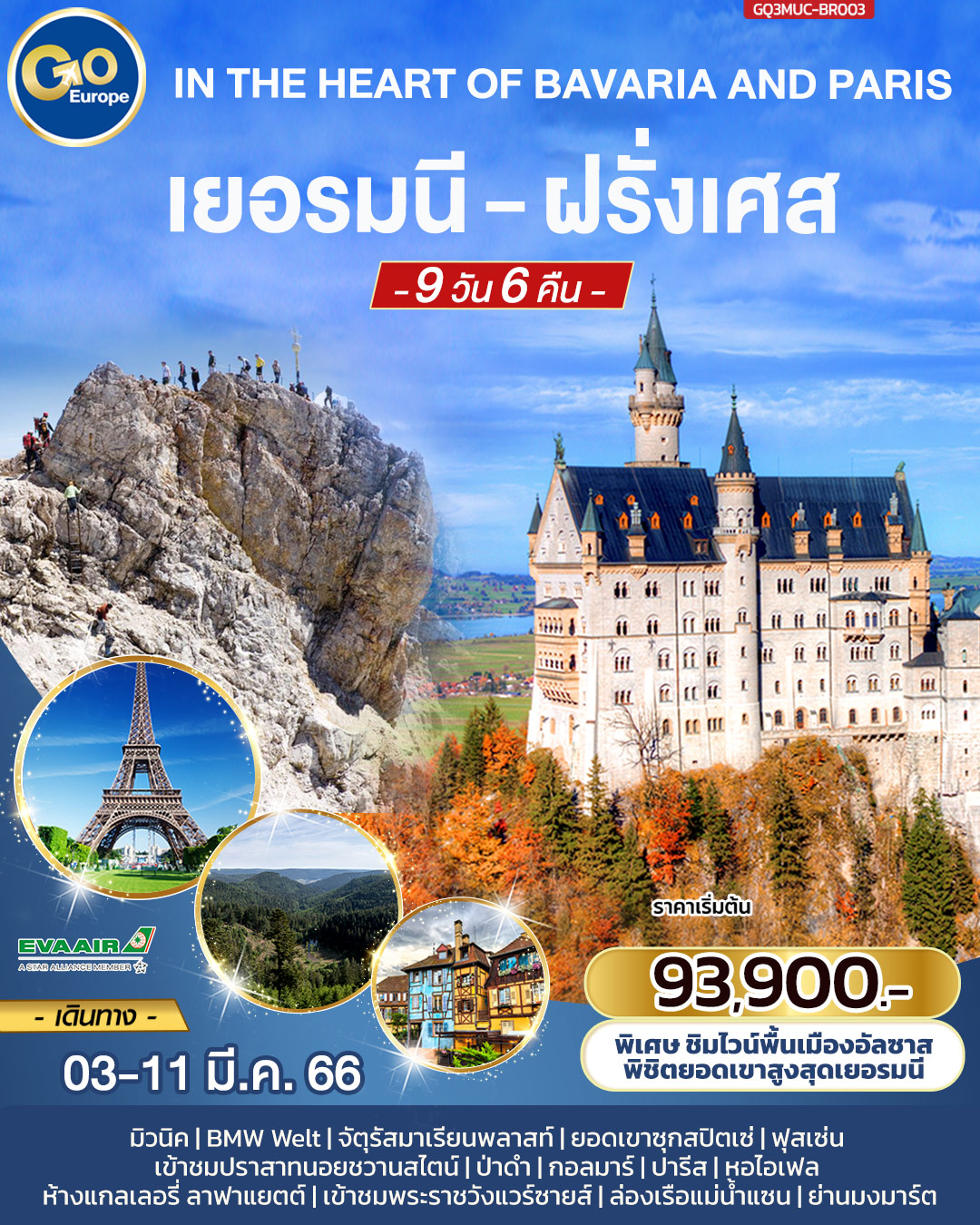 IN THE HEART OF BAVARIA AND PARISเยอรมนี – ฝรั่งเศส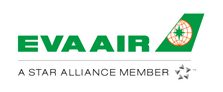 9 วัน 6 คืน โดยสายการบิน EVA AIR (BR) อัตราค่าบริการและเงื่อนไขรายการท่องเที่ยว
ราคาทัวร์ข้างต้นยังไม่รวมค่าทิปมัคคุเทศน์ท้องถิ่นและคนขับรถรวม 15 ยูโร/ท่าน/ทริปราคาทัวร์ข้างต้นยังไม่รวมค่าทิปหัวหน้าทัวร์ที่ดูแลคณะจากเมืองไทย 27 ยูโร/ท่าน/ทริป***โปรแกรมอาจจะมีการปรับเปลี่ยนตามความเหมาะสมของสภาพอากาศและฤดูกาล***เงื่อนไขการเดินทางเข้าออกจากประเทศไทย (Update 1 มิถุนายน 2565)ผู้มีสัญชาติไทย► เอกสารที่ต้องทำการเตรียมก่อนเดินทาง1. พาสปอร์ตตัวจริง (อายุการใช้งานมากกว่า 6 เดือน)2. เตรียมเอกสาร Vaccinated Certificate (ข้อมูลตรงตามพาสปอร์ต) หรือ เอกสาร International Vaccinated Certificate (สามารถลงทะเบียนขอออนไลน์ ได้ในแอปพลิเคชัน “หมอพร้อม” หรือวัคซีนพาสปอร์ต *เล่มสีเหลือง* ที่ออกโดยกรมควบคุมโรค กระทรวงสาธารณสุข ที่ได้รับวัคซีนเงื่อนไขการให้บริการชำระเงินมัดจำท่านละ 40,000 บาท โดยโอนเข้าบัญชี ที่นั่งจะยืนยันเมื่อได้รับเงินมัดจำแล้วเท่านั้น***ในกรณีที่ต้องการให้บริษัทยื่นวีซ่าให้ ค่าวีซ่าจะต้องชำระเข้ามาพร้อมค่ามัดจำ***ส่งสำเนาหน้าพาสปอร์ตของผู้ที่เดินทาง ที่มีอายุการใช้งานไม่น้อยกว่า 6 เดือน เพื่อทำการจองคิวยื่นวีซ่าภายใน  3 วันนับจากวันจอง หากไม่ส่งสำเนาหน้าพาสปอร์ตทางบริษัทขออนุญาติยกเลิกการจองทัวร์โดยอัตโนมัติเมื่อได้รับการยืนยันว่ากรุ๊ปออกเดินทางได้ ลูกค้าจัดเตรียมเอกสารให้การขอวีซ่าได้ทันทีหากท่านที่ต้องการออกตั๋วโดยสารภายในประเทศ (กรณีลูกค้าอยู่ต่างจังหวัด) ให้ท่านติดต่อเจ้าหน้าที่ก่อนออกบัตรโดยสารทุกครั้ง หากออกบัตรโดยสารโดยมิแจ้งเจ้าหน้าที่ ทางบริษัทขอสงวนสิทธิ์ไม่รับผิดชอบ ค่าใช้จ่ายที่เกิดขึ้นการยื่นวีซ่าในแต่ละสถานทูตมีการเตรียมเอกสาร และมีขั้นตอนการยื่นวีซ่าไม่เหมือนกัน ทั้งแบบหมู่คณะและยื่น รายบุคคล (แสดงตน) ท่านสามารถสอบถามข้อมูลเพื่อประกอบการตัดสินใจก่อนการจองได้จากทางเจ้าหน้าที่หากในคณะของท่านมีผู้ต้องการดูแลพิเศษ นั่งรถเข็น (Wheelchair), เด็ก, ผู้สูงอายุ, มีโรคประจำตัว หรือไม่สะดวกใน  การเดินทางท่องเที่ยวในระยะเวลาเกินกว่า 4-5 ชั่วโมงติดต่อกัน ท่านและครอบครัวต้องให้การดูแลสมาชิกภายในครอบครัวของท่านเอง เนื่องจากการเดินทางเป็นหมู่คณะ หัวหน้าทัวร์มีความจำเป็นต้องดูแลคณะทัวร์ทั้งหมดอัตราค่าบริการรวม1.	ค่าตั๋วเครื่องบิน ชั้นประหยัด ( Economy Class) ที่ระบุวันเดินทางไปกลับพร้อมคณะ (ในกรณีมีความประสงค์	อยู่ต่อ จะต้องไม่เกินจำนวนวัน และอยู่ภายใต้เงื่อนไขของสายการบิน)2.	ค่าภาษีสนามบินทุกแห่งตามรายการ3.	ค่ารถโค้ชปรับอากาศนำเที่ยวตามรายการ 4.	ค่าห้องพักในโรงแรมตามที่ระบุในรายการหรือเทียบเท่า5.	ค่าอาหารตามที่ระบุในรายการ6.	ค่าเข้าชมสถานที่ท่องเที่ยวตามรายการ7.	ค่าประกันภัยการเดินทางรายบุคคล (หากต้องการเงื่อนไขกรมธรรม์สอบถามได้จากเจ้าหน้าที่)ค่าประกันอุบัติเหตุคุ้มครองในระหว่างการเดินทางวงเงินไม่เกินท่านละ 1,000,000 บาท ค่ารักษาพยาบาลในกรณีเกิดอุบัติเหตุวงเงินไม่เกินท่านละ 500,000 บาท (ตามเงื่อนไขกรมธรรม์)** ลูกค้าท่านใดสนใจ...ซื้อประกันการเดินทางสำหรับครอบคลุมเรื่องสุขภาพสามารถสอบถามข้อมูล เพิ่มเติมกับทางบริษัทได้ ** 	- เบี้ยประกันเริ่มต้น 341 บาท [ระยะเวลา 4-6 วัน]	- เบี้ยประกันเริ่มต้น 395 บาท [ระยะเวลา 7-10 วัน] **ความครอบคลุมผู้เอาประกันที่มีอายุตั้งแต่แรกเกิด ถึง 85 ปี **  [รักษาพยาบาล 2 ล้าน, เสียชีวิตหรือเสียอวัยวะจากอุบัติเหตุ 1.5 ล้านบาท]8.	 ค่าภาษีมูลค่าเพิ่ม 7% (เฉพาะค่าบริการ)อัตราค่าบริการไม่รวม1.	ค่าธรรมเนียมการจัดทำหนังสือเดินทาง2.	ค่าใช้จ่ายส่วนตัว อาทิเช่น  ค่าเครื่องดื่มที่สั่งพิเศษ, ค่าโทรศัพท์, ค่าซักรีด, ค่าธรรมเนียมหนังสือเดินทาง, ค่าน้ำหนักเกินจากทางสายการบินกำหนดเกินกว่า 25 ก.ก., ค่ารักษาพยาบาล กรณีเกิดการเจ็บป่วยจากโรคประจำตัว, ค่ากระเป๋าเดินทางหรือของมีค่าที่สูญหายในระหว่างการเดินทาง เป็นต้น3.	ค่าธรรมเนียมน้ำมันและภาษีสนามบิน ในกรณีที่สายการบินมีการปรับขึ้นราคา4.	ค่าบริการยกกระเป๋าในโรงแรม ซึ่งท่านจะต้องดูแลกระเป๋าและทรัพย์สินด้วยตัวท่านเอง5.	ค่าธรรมเนียมวีซ่าประเทศเยอรมนี รวมค่าบริการยื่นวีซ่า (6,900.-บาท) 6.	ค่าทิปพนักงานขับรถและไกด์ท้องถิ่น  (15 ยูโร/ต่อท่าน) 7.	ค่าทิปมัคคุเทศก์จากเมืองไทย (27 ยูโร/ต่อท่าน)เงื่อนไขการชำระค่าทัวร์ส่วนที่เหลือทางบริษัทขอเก็บค่าทัวร์ส่วนที่เหลือ 45 วันก่อนการเดินทางหากท่านไม่ผ่านการอนุมัติวีซ่าหรือยกเลิกการเดินทางโดยเหตุจำเป็นทางบริษัทขอเก็บเฉพาะค่าใช้จ่ายที่เกิดขึ้นจริงข้อมูลเบื้องต้นในการเตรียมเอกสารยื่นวีซ่าและการยื่นวีซ่าการพิจารณาวีซ่าเป็นดุลยพินิจของสถานทูต มิใช่บริษัททัวร์ การเตรียมเอกสารที่ดีและถูกต้องจะช่วยให้การพิจารณา ของสถานทูตง่ายขึ้นกรณีท่านใดต้องใช้พาสปอร์ตเดินทาง ช่วงระหว่างยื่นวีซ่า หรือ ก่อนเดินทางกับทางบริษัท ท่านต้องแจ้งให้ทางบริษัทฯ ทราบล่วงหน้าเพื่อวางแผนในการขอวีซ่าของท่าน ซึ่งบางสถานทูตใช้เวลาในการพิจารณาวีซ่าที่ค่อนข้างนานและอาจไม่สามรถดึงเล่มออกมาระหว่างการพิจารณาอนุมัติวีซ่าได้ สำหรับผู้เดินทางที่ศึกษาหรือทำงานอยู่ต่างประเทศ จะต้องดำเนินเรื่องการขอวีซ่าด้วยตนเองในประเทศที่ตนพำนักหรือศึกษาอยู่เท่านั้นหนังสือเดินทางต้องมีอายุไม่ต่ำกว่า 6 เดือน โดยนับวันเริ่มเดินทางออกนอกประเทศ หากนับแล้วต่ำกว่า 6 เดือน ผู้เดินทางต้องไปยื่นคำร้องขอทำหนังสือเดินทางเล่มใหม่ และกรุณาเตรียมหนังสือเดินทางเล่มเก่า ให้กับทางบริษัทด้วย เนื่องจากประวัติการเดินทางของท่านจะเป็นประโยชน์อย่างยิ่งในการยื่นคำร้องขอวีซ่า และจำนวนหน้าหนังสือเดินทาง ต้องเหลือว่างสำหรับติดวีซ่าไม่ต่ำกว่า 3 หน้าท่านที่ใส่ปกหนังสือเดินทางกรุณาถอดออก หากมีการสูญหาย บริษัทฯ จะไม่รับผิดชอบต่อปกหนังสือเดินทางนั้นๆ และพาสปอร์ต ถือเป็นหนังสือของทางราชการ ต้องไม่มีรอยฉีกขาด หรือ การขีดเขียน หรือ แต่งเติมใดๆ ในเล่มข้อมูลเพิ่มเติมเรื่องตั๋วเครื่องบินและที่นั่งบนเครื่องบินทางบริษัทได้สำรองที่นั่งพร้อมชำระเงินมัดจำค่าตั๋วเครื่องบินแล้ว  หากท่านยกเลิกทัวร์ ไม่ว่าจะด้วยสาเหตุใด ทางบริษัทขอสงวนสิทธิ์การเรียกเก็บค่ามัดจำตั๋วเครื่องบิน ซึ่งมีค่าใช้จ่าย ประมาณ 1,000 – 5,000 บาท  แล้วแต่สายการบินและช่วงเวลาเดินทาง  หากตั๋วเครื่องบินทำการออกแล้ว แต่ท่านไม่สามารถออกเดินทางได้ ทางบริษัทขอสงวนสิทธิ์เรียกเก็บค่าใช้จ่ายตามที่เกิดขึ้นจริง และรอ Refund จากทางสายการบิน ใช้เวลาประมาณ 3- 6 เดือนเป็นอย่างน้อยนั่งที่ Long Leg โดยปกติอยู่บริเวณทางออกประตูฉุกเฉิน และผู้ที่จะนั่งต้องมีคุณสมบัติตรงตามที่สายการบินกำหนด เช่น ต้องเป็นผู้ที่มีร่างกายแข็งแรง และช่วยเหลือผู้อื่นได้อย่างรวดเร็วในกรณีที่เครื่องบินมีปัญหา เช่น สามารถเปิดประตูฉุกเฉินได้ (น้ำหนักประมาณ 20 กิโลกรัม) ไม่ใช่ผู้ที่มีปัญหาทางด้านสุขภาพและร่างกาย และอำนาจในการให้ที่นั่ง Long leg ขึ้นอยู่กับทางเจ้าหน้าที่เช็คอินสายการบิน ตอนเวลาที่เช็คอินเท่านั้นกรณียกเลิกการเดินทางกรณีที่นักท่องเที่ยวหรือตัวแทนจำหน่ายต้องการขอยกเลิกการเดินทาง หรือเลื่อนการเดินทาง นักท่องเที่ยวหรือตัวแทนจำหน่าย(ผู้มีชื่อในเอกสารการจอง) จะต้องแฟกซ์ อีเมลล์ หรือ มาเซ็นเอกสารการยกเลิกที่บริษัท อย่างใดอย่างหนึ่ง เพื่อเป็นการแจ้งยกเลิกกับทางบริษัทอย่างเป็นลายลักษณ์อักษร (ทางบริษัทไม่ขอรับยกเลิกการจอง ผ่านทางโทรศัพท์ไม่ว่ากรณีใดๆ)กรณีนักท่องเที่ยวหรือตัวแทนจำหน่าย ต้องการขอรับเงินค่าบริการคืน นักท่องเที่ยวหรือตัวแทนจำหน่าย (ผู้มีชื่อในเอกสารการจอง) จะต้องแฟกซ์ อีเมลล์ หรือ มาเซ็นเอกสารการขอรับเงินคืนที่บริษัท อย่างใดอย่างหนึ่ง เพื่อทำเรื่องขอรับเงินค่าบริการคืน โดยแนบหนังสือมอบอำนาจพร้อมหลักฐานประกอบการมอบอำนาจ หลักฐานการชำระเงินค่าบริการต่างๆ และหน้าสมุดบัญชีธนาคารที่ต้องการให้นำเงินเข้าให้ครบถ้วน โดยมีเงื่อนไขการคืนเงินค่าบริการ ตาม “ประกาศคณะกรรมการธุรกิจนำเที่ยวและมัคคุเทศก์ เรื่อง หลักเกณฑ์เกี่ยวกับการกำหนดอัตราการจ่ายเงินค่าบริการคืนให้แก่นักท่องเที่ยว พ.ศ. 2563” ดังนี้	4.1 ยกเลิก ไม่น้อยกว่า 45 วันก่อนการเดินทาง (ไม่นับวันเดินทาง) คืนเงินค่าทัวร์เต็มจำนวน ยกเว้น ค่าใช้จ่าย	ที่เกิดขึ้นจริงเพื่อการเตรียมการนำเที่ยว ทั้งหมด เช่น ค่ามัดจำตั๋วเครื่อง ค่าบริการแลนด์ ต่างประเทศ เป็นต้น”	4.2 ยกเลิก ไม่น้อยกว่า 15-29 วันก่อนเดินทาง (ไม่นับวันเดินทาง) คืนเงินร้อยละ 50 ของค่าทัวร์ทั้งหมด 	ยกเว้น ค่าใช้จ่ายที่เกิดขึ้นจริงเพื่อการเตรียมการนำเที่ยว ทั้งหมด เช่น ค่ามัดจำตั๋วเครื่อง ค่าบริการแลนด์ 	ต่างประเทศ เป็นต้น”	4.3 ยกเลิก น้อยกว่า 15 วันก่อนการเดินทาง ทางบริษัทฯขอสงวนสิทธิ์ ไม่คืนเงินค่าทัวร์ทั้งหมด	** การจ่ายเงินคืนแก่นักท่องเที่ยวตามข้อกำหนดด้านบน ซึ่งมีการหักเงินในบางส่วนนั้น เนื่องจากทางบริษัทมี	ค่าใช้จ่ายที่ได้จ่ายจริงเพื่อการเตรียมการจัดนำเที่ยวไปแล้ว เช่น การมัดจำที่นั่งบัตรโดยสารเครื่องบิน  การจอง	ที่พัก  และ ค่าใช้จ่ายที่จำเป็นอื่นๆ  เป็นต้น **	4.4 การยกเลิกเดินทางกับกรุ๊ปที่ออกเดินทางช่วงเทศกาลวันหยุด เช่น ปีใหม่, สงกรานต์ เป็นต้น บางสายการ	บินมีการการันตีมัดจำที่นั่งกับสายการบินและค่ามัดจำที่พัก รวมถึงเที่ยวบินพิเศษ เช่น CHARTER FLIGHT จะ	ไม่มีการคืนเงินมัดจำ หรือ ค่าทัวร์ทั้งหมดที่ชำระแล้ว ไม่ว่ายกเลิกด้วยกรณีใดๆ***ในกรณี มีเหตุให้ต้องยกเลิกการเดินทางที่บริษัทได้โฆษณาไว้  ซึ่งมิใช่ความผิดของบริษัทเอง  ทางบริษัทยินดีคืนเงินค่าบริการตามที่ลูกค้าได้ชำระมาแล้วหลังจากหักค่าใช้จ่ายที่เกิดขึ้นจริง โดยต้องมีระยะเวลาไม่น้อยกว่า 45 วัน ก่อนการเดินทาง โปรดอ่านข้อความให้ถี่ถ้วนก่อนการจองทัวร์ทุกครั้ง เพื่อประโยชน์แก่ตัวท่านเอง  ***	4.5 กรณีที่กองตรวจคนเข้าเมืองทั้งกรุงเทพฯ และในต่างประเทศ ปฏิเสธมิให้เดินทางออก หรือ เข้าประเทศที่	ระบุ ไว้ในรายการเดินทาง บริษัทฯ ขอสงวนสิทธิ์ที่จะไม่คืนค่าทัวร์ไม่ว่ากรณีใดๆ ทั้งสิ้น	4.6 เมื่อท่านออกเดินทางไปกับคณะแล้ว ถ้าท่านงดการใช้บริการรายการใดรายการหนึ่ง หรือไม่เดินทางพร้อม	คณะถือว่าท่านสละสิทธิ์ ไม่อาจเรียกร้องค่าบริการและเงินมัดจำคืน ไม่ว่ากรณีใดๆ ทั้งสิ้นเงื่อนไขในการยกเลิก 	1. บริษัทขอสงวนสิทธิ์ในการเก็บค่าใช้จ่ายทั้งหมดกรณีท่านยกเลิกการเดินทางและมีผลทำให้คณะเดินทาง	ไม่	ครบตามจำนวนที่ บริษัทฯกำหนดไว้ (20ท่านขึ้นไป) เนื่องจากเกิดความเสียหายต่อทางบริษัทและผู้เดินทาง	อื่นที่เดินทางในคณะเดียวกันบริษัทต้องนำไปชำระค่าเสียหายต่างๆที่เกิดจากการยกเลิกของท่าน 	2. กรณีเจ็บป่วย จนไม่สามารถเดินทางได้ ซึ่งจะต้องมีใบรับรองแพทย์จากโรงพยาบาลรับรอง บริษัทฯจะทำการ	เลื่อนการเดินทางของท่าน  ไปยังคณะต่อไปแต่ทั้งนี้ท่านจะต้องเสียค่าใช้จ่ายที่ไม่สามารถเรียกคืนได้คือ 	ค่าธรรมเนียมในการมัดจำตั๋ว และค่าธรรมเนียมวีซ่าตามที่ สถานทูตฯ เรียกเก็บ 	3. กรณียื่นวีซ่าแล้วไม่ได้รับการอนุมัติวีซ่าจากทางสถานทูต (วีซ่าไม่ผ่าน) และท่านได้ชำระค่าทัวร์หรือมัดจำ	มาแล้ว ทางบริษัทฯ ขอเก็บเฉพาะค่าใช้จ่ายที่เกิดขึ้นจริง เช่น ค่าวีซ่าและค่าบริการยื่นวีซ่า / ค่ามัดจำตั๋ว	เครื่องบินหรือค่าตั๋วเครื่องบิน (กรณีออกตั๋วเครื่องบินแล้ว)   ค่าส่วนต่างในกรณีที่กรุ๊ปออกเดินทางไม่ครบตาม	จำนวน 	4. กรณีวีซ่าผ่านแล้ว แจ้งยกเลิกก่อนหรือหลังออกตั๋วโดยสาร บริษัทฯ ขอสงวนสิทธิ์ในการ  ไม่คืนค่าทัวร์	ทั้งหมด	5. กรณีผู้เดินทางไม่สามารถเข้า-ออกเมืองได้ เนื่องจากปลอมแปลงหรือการห้ามของเจ้าหน้าที่ ไม่ว่าเหตุผลใดๆ 	ตามทางบริษัทของสงวนสิทธิ์ในการ ไม่คืนค่าทัวร์ทั้งหมดข้อมูลเพิ่มเติมเรื่องโรงแรมที่พัก1.	เนื่องจากการวางแปลนห้องพักของแต่ละโรงแรมแตกต่างกัน จึงอาจทำให้ห้องพักแบบห้องเดี่ยว (Single) ,ห้อง	คู่ (Twin/Double) และห้องพักแบบ 3 ท่าน/3 เตียง (Triple Room) ห้องพักต่างประเภทอาจจะไม่ติดกันและ	บางโรงแรม  อาจจะไม่มีห้องพักแบบ 3 ท่าน แต่อาจจะได้เป็น 1 เตียงใหญ่กับ 1 เตียงพับเสริม2.	โรงแรมในยุโรปส่วนใหญ่อาจจะไม่มีเครื่องปรับอากาศเนื่องจากอยู่ในแถบที่มีอุณหภูมิต่ำ3.	กรณีที่มีงานจัดประชุมนานาชาติ (Trade air) เป็นผลให้ค่าโรงแรมสูงขึ้นมากและห้องพักในเมืองเต็ม       	บริษัทฯขอสงวนสิทธิ์ในการปรับเปลี่ยนหรือย้ายเมืองเพื่อให้เกิดความเหมาะสม4.	โรงแรมในยุโรปที่มีลักษณะเป็น Traditional Building ห้องที่เป็นห้องเดี่ยวอาจเป็นห้องที่มีขนาดกะทัดรัต      	 และไม่มีอ่างอาบน้ำ ซึ่งขึ้นอยู่กับการออกแบบของแต่ละโรงแรมนั้นๆ และห้องแต่ละห้องอาจมีลักษณะ	แตกต่างกันกําหนดวันเดินทางผู้ใหญ่พัก 2-3 ท่าน ท่านละพักเดี่ยว เพิ่มท่านละ3 – 11 มีนาคม 256693,900.-11,900.-โปรแกรมอาจจะมีการปรับเปลี่ยนตามความเหมาะสมของสภาพอากาศและฤดูกาลโปรแกรมอาจจะมีการปรับเปลี่ยนตามความเหมาะสมของสภาพอากาศและฤดูกาลโปรแกรมอาจจะมีการปรับเปลี่ยนตามความเหมาะสมของสภาพอากาศและฤดูกาลราคาทัวร์ข้างต้นยังไม่รวมค่าทิปมัคคุเทศน์ท้องถิ่นและคนขับรถรวม 15 ยูโร/ท่าน/ทริปราคาทัวร์ข้างต้นยังไม่รวมค่าทิปหัวหน้าทัวร์ที่ดูแลคณะจากเมืองไทย 27 ยูโร/ท่าน/ทริปราคาทัวร์ข้างต้นยังไม่รวมค่าทิปมัคคุเทศน์ท้องถิ่นและคนขับรถรวม 15 ยูโร/ท่าน/ทริปราคาทัวร์ข้างต้นยังไม่รวมค่าทิปหัวหน้าทัวร์ที่ดูแลคณะจากเมืองไทย 27 ยูโร/ท่าน/ทริปราคาทัวร์ข้างต้นยังไม่รวมค่าทิปมัคคุเทศน์ท้องถิ่นและคนขับรถรวม 15 ยูโร/ท่าน/ทริปราคาทัวร์ข้างต้นยังไม่รวมค่าทิปหัวหน้าทัวร์ที่ดูแลคณะจากเมืองไทย 27 ยูโร/ท่าน/ทริปโปรแกรมการเดินทางเช้าเที่ยงค่ำโรงแรมที่พัก1กรุงเทพ – สนามบินไทเป✈✈✈2มิวนิค – BMW Welt – จัตุรัสมาเรียนพลาสท์ – ฟุสเซ่น✈HIRSCH3ฟุสเซ่น – เข้าชมปราสาทนอยชวานสไตน์ – การ์มิช พาร์เท่น เคียร์เช่นMERCURE4การ์มิช พาร์เท่น เคียร์เช่น - ยอดเขา ซุกสปิตเซ่ – ทิทิเซ่MARITIM TITISEE5ทิทิเซ่ – กอลมาร์ – ชิมไวน์แคว้นอัลซาส - ทรัวส์MERCURE TROYES CENTRE6ทรัวส์ – ปารีส – หอไอเฟล – ห้างแกลเลอรี่ ลาฟาแยตต์MERCURE LA DEFENSE7เข้าชมพระราชวังแวร์ซายส์ – ล่องเรือแม่น้ำแซน – OUTLETMERCURE LA DEFENSE9ปารีส – สนามบิน✈✈10สนามบินไทเป - กรุงเทพฯ✈✈✈วันที่หนึ่งกรุงเทพ – สนามบินไทเป 14.00 น.คณะพร้อมกัน ณ สนามบินสุวรรณภูมิ อาคารผู้โดยสารระหว่างประเทศ เคาน์เตอร์สายการบิน อี.วี.เอ.แอร์ ประตู 9 แถว T พบเจ้าหน้าที่คอยอำนวยความสะดวก17.10 น.ออกเดินทางสู่สนามบินไทเป โดยเที่ยวบินที่ BR06821.45 น.เดินทางถึงสนามบินไทเป รอเปลี่ยนเครื่อง23.40 น.ออกเดินทางต่อสู่สนามบินมิวนิคด้วยเที่ยวบินที่ BR071วันที่สองมิวนิค – BMW Welt – จัตุรัสมาเรียนพลาสท์ – ฟุสเซ่น07.55 น.ถึงสนามบินมิวนิค ประเทศเยอรมนี (เวลาท้องถิ่นช้ากว่าประเทศไทย 6 ชั่วโมง และจะเปลี่ยนเป็น 5 ชั่วโมงในวันที่ 31 มีนาคม 2566) ผ่านขั้นตอนการตรวจคนเข้าเมือง นำท่านเดินทางสู่เมืองมิวนิค (Munich) อยู่ทางใต้ของประเทศเยอรมนี และเป็นเมืองหลวงของรัฐบาวาเรีย ยังเป็นเมืองที่ใหญ่เป็นอันดับสามของประเทศ (รองจากเบอร์ลินและฮัมบูร์ก) และเป็นหนึ่งในเมืองมั่งคั่งที่สุดของยุโรป ซึ่งมีพรมแดนติดเทือกเขาแอลป์  โดยรัฐบาวาเรียเคยเป็นรัฐอิสระปกครองด้วยกษัตริย์มาก่อน ก่อนที่จะผนวกเข้าเป็นส่วนหนึ่งของประเทศเยอรมนี จึงมีเอกลักษณ์ทางวัฒนธรรมเป็นของตัวเอง ทั้งด้านศิลปวัฒนธรรม และอาหารอันเลื่องชื่อ ซึ่งได้แก่ ไส้กรอกเยอรมัน ขาหมูทอด เพรทเซล และเบียร์  นำท่านเข้าสู่โลกแห่งยนตรกรรมของ BMW Welt ที่จัดแสดงอยู่ภายในอาคารขนาดใหญ่กว่า 25,000 ตรม. ตั้งอยู่ติดกับอาคารสำนักงานใหญ่ของ BMW ท่านจะได้ชมรถยนต์ในเครือของ BMW ไม่ว่าจะเป็น BMW, MINI รวมทั้ง Rolls-Royce จะมีรถยนต์แทบทุกรุ่นจัดแสดงอยู่ โดยพื้นที่ใน BMW Welt จะถูกแบ่งออกเป็นพื้นที่ต่างๆในการจัดแสดงรถยนต์ BMW โมเดลปัจจุบันทุกซีรีย์, โซนมอเตอร์ไซค์ BMW, โซน MINI Exhibition, โซน Rolls-Royce Exhibition และท่านยังสามารถเลือกซื้อของที่ระลึกจากร้านค้าในโชว์รูมกลางวันรับประทานอาหารกลางวัน ณ ภัตตาคารอาหารจีนบ่ายนำชมจัตุรัสมาเรียนพลาสท์ (Marienplatz) ถือว่าเป็นจุดเริ่มต้นของประวัติศาสตร์และธุรกิจของนครมิวนิค บริเวณนี้เป็นที่ตั้งของศาลาว่าการเมืองที่มีรูปแบบสถาปัตยกรรมแบบโกธิคที่งดงามซึ่งสร้างขึ้นในช่วงปลายคริสต์ศตวรรษที่ 19 ใช้เวลาสร้างถึง 42 ปี มีหอระฆังสูง 85 เมตร ซึ่งจะมีนักท่องเที่ยวรอคอยเฝ้าชมตุ๊กตาไขลานที่จะออกมาเต้นรำ เมื่อนาฬิกาตีบอกเวลา 11.00 น. และ 17.00 น. อิสระท่านเลือกซื้อสินค้าแบรนด์เนม และของฝากตามอัธยาศัย  จากนั้นเดินทางสู่เมืองฟุสเซ่น (Fussen) เป็นเมืองเก่ามาตั้งแต่ครั้งจักรวรรดิโรมัน เป็นที่ตั้งปราสาทของกษัตริย์บาวาเรีย ล้อมรอบไปด้วยทะเลสาบน้อยใหญ่ที่มีความงดงามทางด้านทัศนียภาพ เป็นเมืองสุดท้ายบนถนนสายโรแมนติกที่เคยมีความรุ่งเรืองในอดีตตั้งแต่ยุคโรมัน และได้ใช้เมืองนี้เป็นจุดแวะพักขนถ่ายสินค้า และซื้อขายเกลือมาแต่โบราณค่ำรับประทานอาหารค่ำ ณ ภัตตาคารอาหารจีนที่พักนำท่านเข้าสู่ที่พัก HIRSCH หรือเทียบเท่าวันที่สามฟุสเซ่น – เข้าชมปราสาทนอยชวานสไตน์ – การ์มิช พาร์เท่น เคียร์เช่นเช้ารับประทานอาหารเช้า ณ ห้องอาหารโรงแรม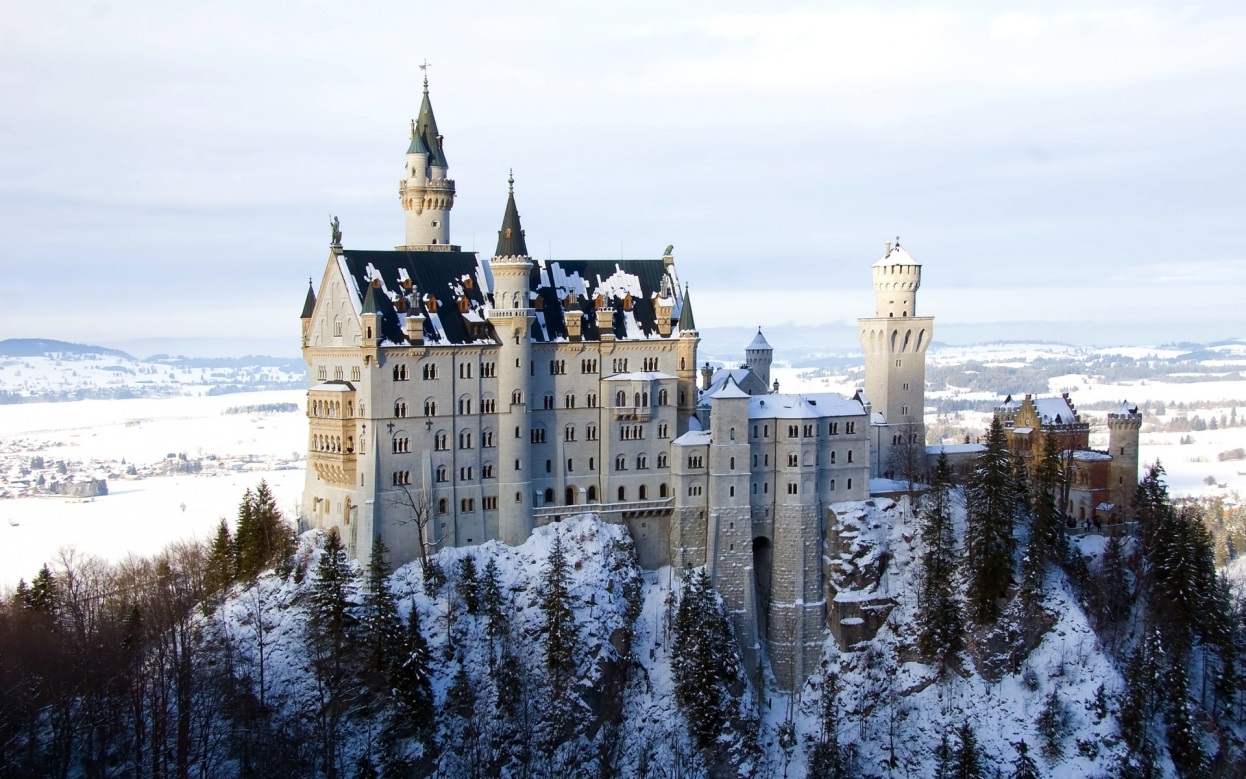 นำท่านสู่เมืองโฮเฮนชวานเกา (Hohenschwangau) เมืองเล็กๆที่สวยงามบริเวณเขตชายแดนของประเทศเยอรมนีและออสเตรีย จากนั้นเดินทางขึ้นปราสาทเพื่อเข้าชมความสวยงามของปราสาทนอยชวานสไตน์ (Neuschwanstein Castle) นำชมต้นแบบของปราสาทเจ้าหญิงนิทราในดิสนีย์แลนด์ ซึ่งปราสาทนอยชวานสไตน์ ตั้งตระหง่านอยู่บนยอดเขาดุจปราสาทในเทพนิยาย ซึ่งเป็นปราสาทของพระเจ้าลุดวิคที่ 2 หรือ เจ้าชายหงส์ขาว ชมความวิจิตรพิสดารของห้องต่างๆ ที่ได้รับการตกแต่งอย่างงดงามด้วยการออกแบบของริชาร์ด ว้ากเนอร์  ซึ่งเป็นนักประพันธ์เพลงที่ทรงโปรดปรานยิ่ง *** หากคณะไม่สามารถเข้าชมปราสาทนอยชวานสไตน์ได้  ทางบริษัทขอสงวนสิทธิ์คืนเงินหน้างานท่านละ 13 ยูโร และถ่ายรูปด้านนอกกับปราสาทนอยชวานสไตน์ เป็นการทดแทน ***กลางวันรับประทานอาหารกลางวัน ณ ภัตตาคารอาหารพื้นเมือง (ขาหมูเยอรมัน)บ่ายนำท่านเดินทางออกจากปราสาทนอยชวานสไตน์เพื่อต่อไปยังเมืองการ์มิช พาร์เท่น เคียร์เช่น (Garmisch Partenkirchen) เมืองเล็กๆทางตอนใต้ของประเทศเยอรมนีติดกับพรหมแดนออสเตรียค่ำรับประทานอาหารค่ำ ณ ภัตตาคารอาหารพื้นเมืองที่พักนำท่านเข้าสู่ที่พัก MERCURE หรือเทียบเท่าวันที่สี่การ์มิช พาร์เท่น เคียร์เช่น - ยอดเขา ซุกสปิตเซ่ – ทิทิเซ่เช้ารับประทานอาหารเช้า ณ ห้องอาหารโรงแรมนำท่านสู่ สถานีรถไฟซุกสปิตเซ่ เพื่อโดยสารรถไฟไต่เขาเดินทางขึ้นสู่ ยอดเขาซุกสปิตเซ่ ภูเขาที่สูงที่สุดในเยอรมัน ให้ท่านชื่นชมทัศนียภาพที่สวยงามตลอด2ข้างทาง จนถึงลานหิมะบนความสูงระดับ 2,000เมตร นำท่านเปลี่ยนเป็นกระเช้าเคเบิลคาร์เพื่อไต่ระดับความสูงสู่ระดับความสูง 3,000 เมตร ให้เวลาท่านเดินเล่นถ่ายรูปและชื่นชมความสวยงามของเทือกเขาแอลป์ และบนยอดเขาซุกสปิตเซ่ นั้นเป็นอีกหนึ่งพรมแดนทางธรรมชาติของเยอรมันและออสเตรียกลางวันรับประทานอาหารกลางวัน ณ ภัตตาคารอาหารพื้นเมืองบ่ายจากนั้นนำท่านเดินทางสู่เมืองทิทิเซ่(Titisee) เมืองริมทะเลสาปที่ตั้งอยู่ในเขตป่าดำ (Black Forest) ให้ท่านได้อิสระชมความงามของบ้านเรือน ชมทัศนียภาพของทะเลสาบที่มีฉากหลังเป็นป่าสนอยู่บนภูเขา ที่เรียกว่า แบล็กฟอเรสต์ สถานที่อันเป็นต้นกำเนิดนาฬิกากุ๊กกู ให้ท่านได้มีโอกาสชิมเค้กแบล็กฟอเรสอันขึ้นชื่อ ณ เมืองต้นตำรับตามอัธยาศัย และเพลิดเพลินกับการเลือกซื้อสินค้าที่ระลึกค่ำรับประทานอาหารค่ำ ณ ภัตตาคารอาหารพื้นเมืองที่พักนำท่านเข้าสู่ที่พัก MARITIM TITISEE หรือเทียบเท่าวันที่ห้าทิทิเซ่ – กอลมาร์ – ชิมไวน์แคว้นอัลซาส - ทรัวส์เช้ารับประทานอาหารเช้า ณ ห้องอาหารของโรงแรม 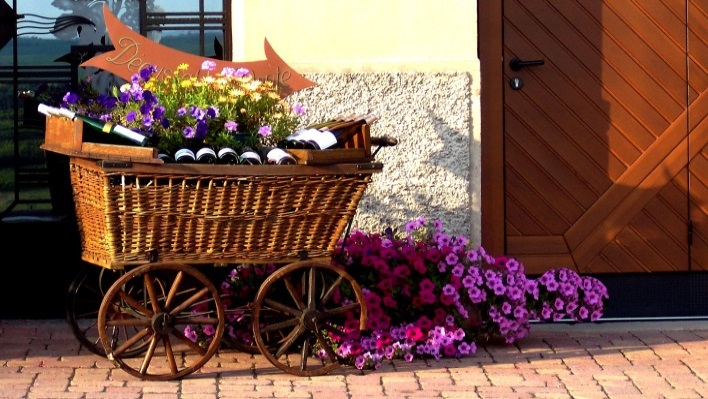 จากนั้นนำท่านเดินทางต่อสู่ เมืองกอลมาร์ (Colmar) ที่ได้ชื่อว่าเป็นเมืองหลวงของไวน์แห่งแคว้นอาลซัส (Capitale des Vins d’Alsace) เป็นเมืองที่มีชื่อเสียงในการอนุรักษ์เมืองให้คงบรรยากาศของเมืองโบราณ โดยเฉพาะในตัวเมืองเก่าที่เรียงรายไปด้วยเรือนไม้เก่าแก่ ร้านค้าสวยงาม โบสถ์ พิพิธภัณฑ์ คริสต์ศาสนสถาน และร้านค้าและที่อยู่ อาศัยที่คงสภาพเหมือนเมืองในยุคกลางได้อย่างดีสุดแห่งหนึ่งในประเทศ เมืองนี้มีคลองตัดไปมา จนได้รับสมญานามว่า “Little Venice”  นำท่านถ่ายรูปกับ มหาวิหารเซ็นต์มาร์ติน โบสถ์คาทอลิกเก่าแก่ขนาดใหญ่ที่สร้างขึ้นจากหินสีชมพูทั้งหลัง สร้างขึ้นในราวปี ค.ศ. 1234-1365 ถือเป็นโบสถ์ที่ใหญ่ที่สุดของเมืองกอลมาร์ สร้างด้วยสถาปัตยกรรมสไตล์โกธิคที่สวยงามโอ่อ่า 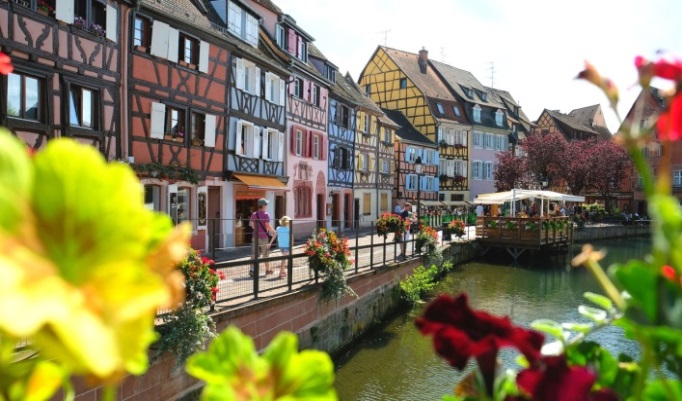 กลางวันรับประทานอาหารกลางวัน ณ ภัตตาคารพื้นเมือง*** พิเศษให้ท่านได้ลิ้มลองไวน์พื้นเมืองของแคว้นอัลซาส (Alsace Wine)อันเลื่องชื่อ โดยแคว้นอัลซาสนั้นเป็นแหล่งผลิตไวน์ที่สำคัญแห่งหนึ่งของฝรั่งเศส ซึ่งโดดเด่นเรื่องไวน์ขาวที่บมีรสชาติเฉพาะตัวไม่เหมือนกับไวน์ฝรั่งเศสทั่วไปเพราะได้อิทธิพลมาจากประเทศเยอรมนีด้วย****บ่ายจากนั้นนำท่านเดินทางเข้าสู่ เมืองทรัวส์ (Troyes) เป็นเมืองหลวงของจังหวัดโอบในแคว้นช็องปาญาร์แดนในประเทศฝรั่งเศส เมืองทรัวตั้งอยู่บนฝั่งแม่น้ำแซน ราว 150 กิโลเมตรทางตะวันออกเฉียงใต้ของปารีสค่ำรับประทานอาหารค่ำ ณ ภัตตาคารอาหารพื้นเมืองที่พักนำท่านเข้าสู่ที่พัก MERCURE TROYES CENTRE หรือเทียบเท่าวันที่หกทรัวส์ – ปารีส – หอไอเฟล – ห้างแกลเลอรี่ ลาฟาแยตต์เช้ารับประทานอาหารเช้า ณ ห้องอาหารของโรงแรม นำท่านเดินทางสู่มหานครปารีส (Paris) เมืองหลวงของประเทศฝรั่งเศส เมืองที่มีมนต์เสน่ห์อันเหลือล้น ติดอันดับ 1 ใน 10 ของโลกที่นักท่องเที่ยวอยากมาเยือนมากที่สุด ปัจจุบันกรุงปารีสเป็นหนึ่งในศูนย์กลางทางเศรษฐกิจและวัฒนธรรมที่ล้ำสมัยแห่งหนึ่งของโลกที่ทรงด้วยอิทธิพลของการเมือง การศึกษา บันเทิง สื่อ แฟชั่น วิทยาศาสตร์และศิลปะ ทำให้กรุงปารีสเป็นหนึ่งในเมืองที่สำคัญที่สุดแห่งหนึ่งของโลก  กลางวันรับประทานอาหารกลางวัน ณ ภัตตาคารจีนบ่ายนำเที่ยวชมความงดงามของมหานครปารีส ผ่านลานประวัติศาสตร์จัตุรัสคองคอร์ด (Place de la Concorde) ที่พระเจ้าหลุยส์ที่ 16 และพระนางมารีอองตัวแนต ถูกตัดสินประหารชีวิตโดยกิโยตินในสมัยปฏิวัติฝรั่งเศส จากนั้นเข้า สู่ถนนสายโรแมนติกชองป์เอลิเซ่ (Champs Elysees) ซึ่งทอดยาวจากจัตุรัสคองคอร์ดตรงสู่ประตูชัยนโปเลียน, นำชมและถ่ายรูปคู่กับประตูชัยนโปเลียน (Arc de Triomphe) สัญลักษณ์แห่งชัยชนะของจักรพรรดินโปเลียนในศึก เอาส์เตอร์ลิทซ์ในปี1805 โดยเริ่มสร้างขึ้นในปี ค.ศ.1806 แต่มาแล้วเสร็จในปี ค.ศ.1836 แล้วนำถ่ายรูปเป็นที่ระลึกกับหอไอเฟล (Tour Eiffel) สัญลักษณ์ที่โดดเด่นสูงตระหง่านคู่นครปารีสด้วยความสูงถึง 1,051 ฟุต ซึ่งสร้างขึ้นในปีค.ศ.1889 จากนั้นพาท่านสัมผัสกับบรรยากาศที่เต็มไปด้วยนักชอปปิงจากทั่วทุกมุมโลกในห้างสรรพสินค้าใหญ่ใจกลางกรุง ปารีสที่แกลเลอรี่ ลาฟาแยตต์ (Galleries Lafayette) หรือท่านสามารถเลือกซื้อสินค้าของสวิสจากร้าน Bucherer ร้านดังของสวิส ที่มีสาขาเปิดอยู่ใจกลางกรุงปารีส โดยมีสินค้ามากมาย อาทิเช่น ช็อคโกแลต, เครื่องหนัง, มีดพับ, นาฬิกายี่ห้อดัง อาทิเช่น Rolex, Omega, Tag Heuer เป็นต้น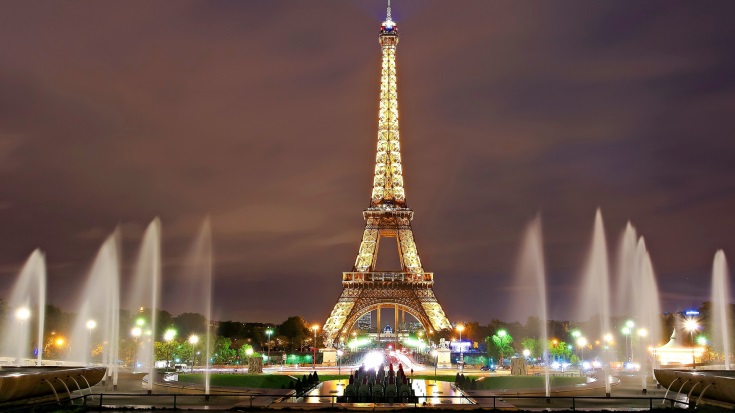 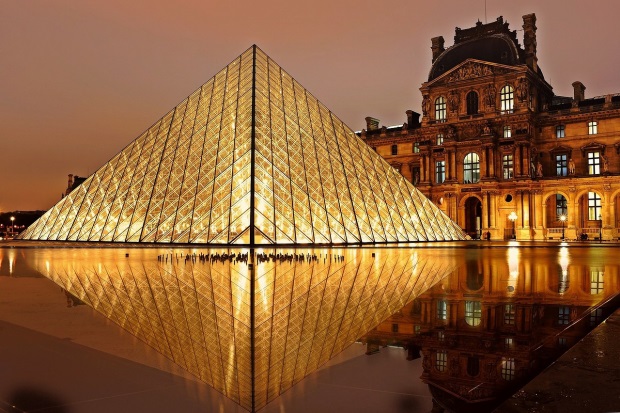 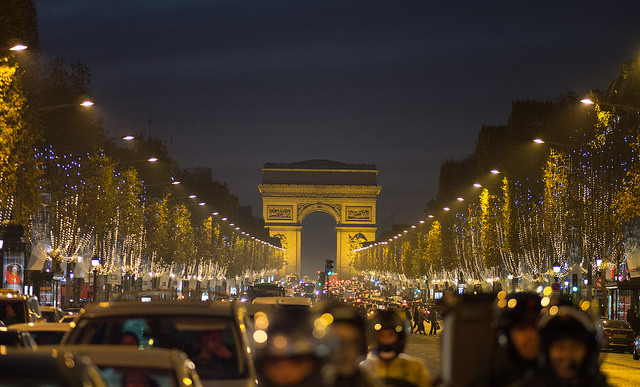 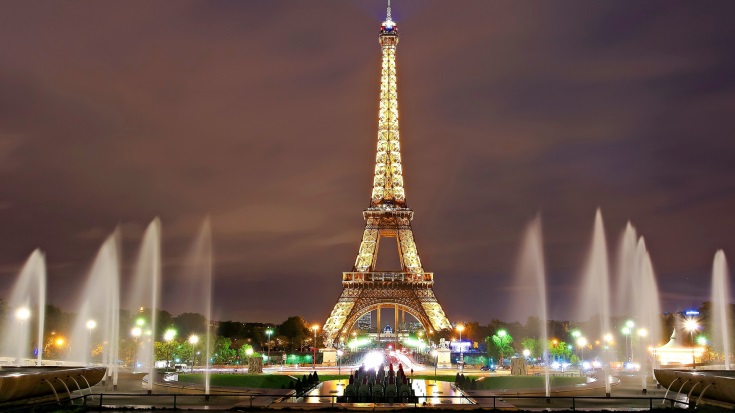 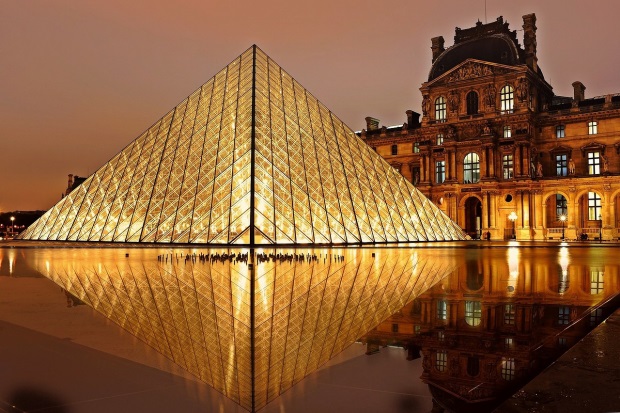 ค่ำอิสระอาหารค่ำตามอัธยาศัยที่พักนำท่านเข้าสู่ที่พัก MERCURE LA DEFENSE หรือเทียบเท่าวันที่เจ็ดเข้าชมพระราชวังแวร์ซายส์ – ล่องเรือแม่น้ำแซน – OUTLETเช้ารับประทานอาหารเช้า ณ ห้องอาหารของโรงแรม 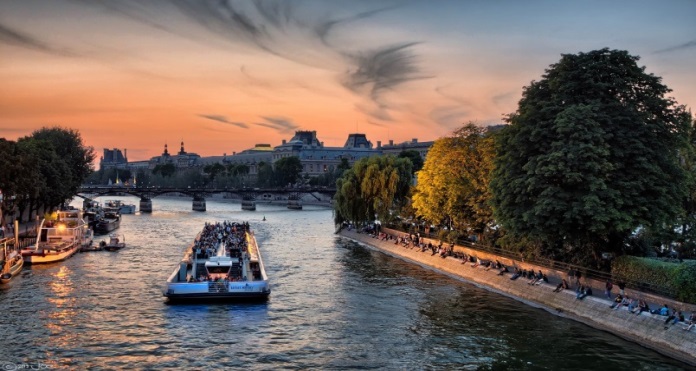 จากนั้นเดินทางสู่เมืองแวร์ซายส์ เพื่อนำเข้าชมความงดงามของพระราชวังแวร์ซายส์ (Versaille  Palace) อันยิ่งใหญ่ (มีไกด์ท้องถิ่นบรรยายในพระราชวัง) ที่สร้างขึ้นตามพระราชประสงค์ของพระเจ้าหลุยส์ที่ 14 ภายในตกแต่งอย่างวิจิตรอลังการ ทั้งจิตรกรรมฝาผนัง รูปปั้น รูปแกะสลักและเครื่องเรือน  ซึ่งเป็นการใช้เงินอย่างมหาศาล พาท่านชมห้องต่างๆของพระราชวัง เช่น โบสถ์หลวงประจำพระราชวัง,ท้องพระโรงที่ตกแต่งอย่างวิจิตรบรรจง, ห้องอพอลโล, ห้องเมอคิวรี่, ห้องกระจก (Hall of Mirror) ที่มี ความยาวถึง 73 เมตร ซึ่งเป็นห้องที่พระยาโกษาธิบดี (ปาน) ราชทูตไทยสมัยพระนารายณ์มหาราชเคยเข้าถวายสาส์นต่อพระเจ้าหลุยส์ที่ 14 แห่งฝรั่งเศส อีกทั้งยังเป็นห้องที่ใช้สำหรับจัดงานเลี้ยงและ เต้นรำของพระนางมารี อังตัวแนตต์ มเหสีของพระเจ้าหลุยส์ที่ 16,  ชมห้องบรรทมพระราชินีที่ตกแต่งอย่างงดงาม, ภาพเขียนปราบดาภิเษกของจักรพรรดินโปเลียนที่ยิ่งใหญ่ 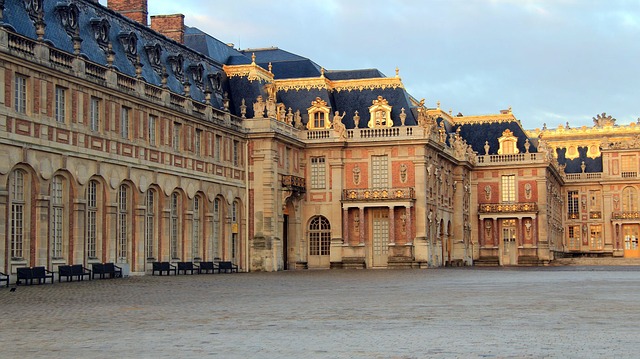 กลางวันรับประทานอาหารกลางวัน ณ ภัตตาคารจีนบ่ายนำท่านล่องเรือแม่น้ำแซน ไปตามแม่น้ำแซน ที่ไหลผ่านใจกลางกรุงปารีส ชมความสวยงามของสถาปัตยกรรมอันคลาสสิคของอาคารต่างๆ ตลอดสองฝั่งแม่น้ำนับว่าเป็นอีกหนึ่งประสบการณ์ที่น่าประทับใจโดยเรือจะล่องผ่านมหาวิหารนอเตรอดามแห่งปารีส (Notre-dame de Paris) อายุกว่า 800 ปี เป็นมหาวิหารสถาปัตยกรรมสไตล์โกธิคที่งามเลิศ โดดเด่นด้วยหอคอยคู่หน้าทรงเหลี่ยมและยอดปลายแหลมบนหลังคาวิหารสูงจากระดับพื้นดินถึง 96 เมตร เป็นสถานที่ประกอบพิธีอภิเษกสมรสระหว่างพระเจ้าหลุยส์ที่ 16 กับพระนางมารี อังตัวแนตต์ และยังเป็นจุดกิโลเมตรที่ศูนย์ของประเทศฝรั่งเศสอีกด้วย ให้เวลาท่านอิสระเพื่อช๊อปปิ้งที่ เอาท์เลตขนาดใหญ่ที่มีสินค้าแบรนด์เนมให้เลือกมากมายอาทิ เช่น Chloe, Coach, Dolce and Gabbana , Furla , Fred Perry ,Balenciaga , Boss , Mido ,  Ralph Lauren , และอื่นๆอีกมากมาย อิสระให้ท่านเลือกซื้อสินค้าตามอัธยาศัยค่ำอิสระอาหารค่ำตามอัธยาศัยที่พักนำท่านเข้าสู่ที่พัก MERCURE LA DEFENSE หรือเทียบเท่าวันที่แปดปารีส – สนามบินเช้ารับประทานอาหารเช้า ณ ห้องอาหารโรงแรมได้เวลาอันสมควรนำเดินทางสู่สนามบิน เพื่อให้ท่านมีเวลาในการทำการคืนภาษี (Tax Refund) และมีเวลาในการเลือกซื้อสินค้าในร้านค้าปลอดภาษีภายในสนามบิน11.20 น.ออกเดินทางกลับสู่กรุงเทพฯ โดยสารเที่ยวบินที่ BR088วันที่เก้าเดินทางถึงสนามบินไทเป รอเปลี่ยนเครื่อง07.00 น.เดินทางถึงสนามบินไทเป รอเปลี่ยนเครื่อง08.50 น. ออกเดินทางต่อสู่กรุงเทพด้วยเที่ยวบินที่ BR06711.50 น.เดินทางถึง สนามบินสุวรรณภูมิ กรุงเทพฯ โดยสวัสดิภาพIN THE HEART OF BAVARIA AND PARIS 9 วัน 6 คืนโดยสายการบิน EVA AIR (BR)IN THE HEART OF BAVARIA AND PARIS 9 วัน 6 คืนโดยสายการบิน EVA AIR (BR)IN THE HEART OF BAVARIA AND PARIS 9 วัน 6 คืนโดยสายการบิน EVA AIR (BR)วันเดินทางผู้ใหญ่พัก 2-3 ท่านท่านละพักเดี่ยว3 – 11 มีนาคม 256693,900.-11,900.-เอกสารประกอบการขอวีซ่าเชงเก้น (เยอรมนี) *** ยื่นวีซ่าแสดงตนที่ศูนย์ยื่นวีซ่า VFS Global (จามจุรีสแควร์)***ใช้เวลาทำการอนุมัติวีซ่านับจากวันยื่นประมาณ 7-15 วัน เอกสารกรุณาเตรียม 1 ชุด ยกเว้น เอกสารที่ออกจากทางราชการและทางธนาคารขอเป็นตัวจริง 1 ชุด และสำเนา 1 ชุดในวันยื่นวีซ่าหนังสือเดินทางต้องนำส่งเข้าสถานทูต และระหว่างรอผลการอนุมัติวีซ่า ไม่สามารถดึงหนังสือเดินทางออกมาได้